Inhaber des Mobilitätsnachweises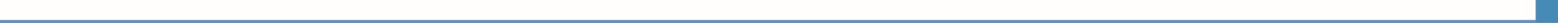 Inhaber des MobilitätsnachweisesInhaber des Mobilitätsnachweises	1	NACHNAME(N) *	2	VORNAME(N) *	3	ADRESSEText  eingebenText eingebenText eingebenText eingebenText eingeben	4	GEBURTSDATUM	5	STAATSANGEHÖRIGKEITText eingebenText eingebenText eingeben	Text eingebenText eingebenText eingebenText eingebenAusstellende OrganisationAusstellende OrganisationAusstellende Organisation	6	BEZEICHNUNG DER ORGANISATION *	7	NACHWEIS-NUMMER *	8	AUSSTELLUNGSDATUM *Text angebenText eingebenEntsendeorganisationEntsendeorganisationEntsendeorganisation	9	BEZEICHNUNG UND ADRESSE *	9	BEZEICHNUNG UND ADRESSE *	10	STEMPEL UND/ODERUNTERSCHRIFTText eingebenText eingebenText eingebenText eingebenText eingebenText eingebenText eingebenText eingeben	11	NACHNAME(N) UND VORNAME(N) DER BEZUGSPERSON/DES MENTORS *	11	NACHNAME(N) UND VORNAME(N) DER BEZUGSPERSON/DES MENTORS *	12	TELEFONText eingebenText eingebenText eingeben	13	TITEL/STELLUNG	14	E-MAILText eingebenText eingebenText eingebenGastorganisationGastorganisationGastorganisation	15	BEZEICHNUNG UND ADRESSE *	15	BEZEICHNUNG UND ADRESSE *	16	STEMPEL UND/ODERUNTERSCHRIFTText eingebenText eingebenText eingebenText eingebenText eingebenText eingebenText eingebenText eingeben	17	NACHNAME(N) UND VORNAME(N) DER BEZUGSPERSON/DES MENTORS *	17	NACHNAME(N) UND VORNAME(N) DER BEZUGSPERSON/DES MENTORS *	18	TELEFONText eingebenText eingebenText eingeben	19	TITEL/STELLUNG	20	E-MAILText eingebenText eingebenText eingeben* Die mit einem Sternchen versehenen Rubriken sind unbedingt auszufüllen.* Die mit einem Sternchen versehenen Rubriken sind unbedingt auszufüllen.* Die mit einem Sternchen versehenen Rubriken sind unbedingt auszufüllen.Beschreibung der MobilitätsinitiativeBeschreibung der MobilitätsinitiativeBeschreibung der MobilitätsinitiativeBeschreibung der MobilitätsinitiativeBeschreibung der MobilitätsinitiativeBeschreibung der Mobilitätsinitiative	21	ZIEL DER MOBILITÄTSINITIATIVE *	21	ZIEL DER MOBILITÄTSINITIATIVE *	21	ZIEL DER MOBILITÄTSINITIATIVE *	21	ZIEL DER MOBILITÄTSINITIATIVE *	21	ZIEL DER MOBILITÄTSINITIATIVE *	21	ZIEL DER MOBILITÄTSINITIATIVE *Text eingebenText eingebenText eingebenText eingebenText eingebenText eingeben	22	BILDUNGS- ODER AUSBILDUNGSINITIATIVE, IN DEREN RAHMEN DIE MOBILITÄTSINITIATIVE ABSOLVIERT WURDE	22	BILDUNGS- ODER AUSBILDUNGSINITIATIVE, IN DEREN RAHMEN DIE MOBILITÄTSINITIATIVE ABSOLVIERT WURDE	22	BILDUNGS- ODER AUSBILDUNGSINITIATIVE, IN DEREN RAHMEN DIE MOBILITÄTSINITIATIVE ABSOLVIERT WURDE	22	BILDUNGS- ODER AUSBILDUNGSINITIATIVE, IN DEREN RAHMEN DIE MOBILITÄTSINITIATIVE ABSOLVIERT WURDE	22	BILDUNGS- ODER AUSBILDUNGSINITIATIVE, IN DEREN RAHMEN DIE MOBILITÄTSINITIATIVE ABSOLVIERT WURDE	22	BILDUNGS- ODER AUSBILDUNGSINITIATIVE, IN DEREN RAHMEN DIE MOBILITÄTSINITIATIVE ABSOLVIERT WURDEText eingebenText eingebenText eingebenText eingebenText eingebenText eingeben	23	BETEILIGTES GEMEINSCHAFTS- ODER MOBILITÄTSPROGRAMM	23	BETEILIGTES GEMEINSCHAFTS- ODER MOBILITÄTSPROGRAMM	23	BETEILIGTES GEMEINSCHAFTS- ODER MOBILITÄTSPROGRAMM	23	BETEILIGTES GEMEINSCHAFTS- ODER MOBILITÄTSPROGRAMM	23	BETEILIGTES GEMEINSCHAFTS- ODER MOBILITÄTSPROGRAMM	23	BETEILIGTES GEMEINSCHAFTS- ODER MOBILITÄTSPROGRAMMText eingebenText eingebenText eingebenText eingebenText eingebenText eingeben		DAUER DER MOBILITÄTSINITIATIVE		DAUER DER MOBILITÄTSINITIATIVE		DAUER DER MOBILITÄTSINITIATIVE		DAUER DER MOBILITÄTSINITIATIVE		DAUER DER MOBILITÄTSINITIATIVE		DAUER DER MOBILITÄTSINITIATIVE	24	VON *	25	BIS *Erworbene Fähigkeiten im Rahmen der MobilitätsinitiativeErworbene Fähigkeiten im Rahmen der MobilitätsinitiativeErworbene Fähigkeiten im Rahmen der MobilitätsinitiativeErworbene Fähigkeiten im Rahmen der MobilitätsinitiativeErworbene Fähigkeiten im Rahmen der MobilitätsinitiativeErworbene Fähigkeiten im Rahmen der Mobilitätsinitiative	26A	AUSGEFÜHRTE TÄTIGKEITEN/AUFGABEN *	26A	AUSGEFÜHRTE TÄTIGKEITEN/AUFGABEN *	26A	AUSGEFÜHRTE TÄTIGKEITEN/AUFGABEN *	26A	AUSGEFÜHRTE TÄTIGKEITEN/AUFGABEN *	26A	AUSGEFÜHRTE TÄTIGKEITEN/AUFGABEN *	26A	AUSGEFÜHRTE TÄTIGKEITEN/AUFGABEN *Text eingebenText eingebenText eingebenText eingebenText eingebenText eingeben	27A	BERUFLICHE FÄHIGKEITEN	27A	BERUFLICHE FÄHIGKEITEN	27A	BERUFLICHE FÄHIGKEITEN	27A	BERUFLICHE FÄHIGKEITEN	27A	BERUFLICHE FÄHIGKEITEN	27A	BERUFLICHE FÄHIGKEITENText eingebenText eingebenText eingebenText eingebenText eingebenText eingeben	28A	SPRACHKENNTNISSE	28A	SPRACHKENNTNISSE	28A	SPRACHKENNTNISSE	28A	SPRACHKENNTNISSE	28A	SPRACHKENNTNISSE	28A	SPRACHKENNTNISSEText eingebenText eingebenText eingebenText eingebenText eingebenText eingeben	29A	DIGITALE KOMPETENZ	29A	DIGITALE KOMPETENZ	29A	DIGITALE KOMPETENZ	29A	DIGITALE KOMPETENZ	29A	DIGITALE KOMPETENZ	29A	DIGITALE KOMPETENZText eingebenText eingebenText eingebenText eingebenText eingebenText eingeben	30A	ORGANISATIONS- UND FÜHRUNGSTALENT	30A	ORGANISATIONS- UND FÜHRUNGSTALENT	30A	ORGANISATIONS- UND FÜHRUNGSTALENT	30A	ORGANISATIONS- UND FÜHRUNGSTALENT	30A	ORGANISATIONS- UND FÜHRUNGSTALENT	30A	ORGANISATIONS- UND FÜHRUNGSTALENTText eingebenText eingebenText eingebenText eingebenText eingebenText eingeben	31A	KOMMUNIKATIVE FÄHIGKEITEN	31A	KOMMUNIKATIVE FÄHIGKEITEN	31A	KOMMUNIKATIVE FÄHIGKEITEN	31A	KOMMUNIKATIVE FÄHIGKEITEN	31A	KOMMUNIKATIVE FÄHIGKEITEN	31A	KOMMUNIKATIVE FÄHIGKEITENText eingebenText eingebenText eingebenText eingebenText eingebenText eingeben	32A	SONSTIGE FÄHIGKEITEN	32A	SONSTIGE FÄHIGKEITEN	32A	SONSTIGE FÄHIGKEITEN	32A	SONSTIGE FÄHIGKEITEN	32A	SONSTIGE FÄHIGKEITEN	32A	SONSTIGE FÄHIGKEITENText eingebenText eingebenText eingebenText eingebenText eingebenText eingeben	33A	DATUM *			33A	DATUM *			34A	UNTERSCHRIFT DER BEZUGSPERSONBZW. DES MENTORS *	34A	UNTERSCHRIFT DER BEZUGSPERSONBZW. DES MENTORS *	34A	UNTERSCHRIFT DER BEZUGSPERSONBZW. DES MENTORS *	35A	UNTERSCHRIFT DES INHABERS* Die mit einem Sternchen versehenen Rubriken sind unbedingt auszufüllen.* Die mit einem Sternchen versehenen Rubriken sind unbedingt auszufüllen.* Die mit einem Sternchen versehenen Rubriken sind unbedingt auszufüllen.* Die mit einem Sternchen versehenen Rubriken sind unbedingt auszufüllen.* Die mit einem Sternchen versehenen Rubriken sind unbedingt auszufüllen.* Die mit einem Sternchen versehenen Rubriken sind unbedingt auszufüllen.